         №21 /2021                                                                                                                    04.06.2021 г.О внесении изменений в Решение Собрания депутатов Кильдюшевского сельского поселения Яльчикского района Чувашской Республики «О проведении конкурса по отбору кандидатур на должность главы  Кильдюшевского сельского поселения Яльчикского района Чувашской Республики»В соответствии с Уставом Кильдюшевского сельского поселения Яльчикского района Чувашской Республики Собрание депутатов Кильдюшевского сельского поселения  Яльчикского района Чувашской Республики РЕШИЛО:Внести в Решение Собрания депутатов Кильдюшевского сельского поселения Яльчикского района Чувашской Республики от 14 мая 2021года №9/2 «О проведении конкурса по отбору кандидатур на должность главы  Кильдюшевского сельского поселения Яльчикского района Чувашской Республики» следующие изменения: 1) в пункте 1 слова «14 июня 2021 года» заменить словами «21 июня 2021 года»;2) в пункте 2 слова «08  июня 2021  года» заменить словами «15 июня 2021года».Председатель Собрания депутатов Кильдюшевского сельского поселения Яльчикского района            	                                           В.В.КарчиковИнформационный бюллетень «Вестник Кильдюшевского сельского поселения Яльчикского района Чувашской Республики» отпечатан  в администрации Кильдюшевского сельского поселения Яльчикского района Чувашской Республики.Адрес: д. Кильдюшево, ул. 40 лет Победы, дом №20                                                                    Тираж 10 экз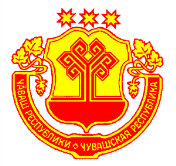 Информационный бюллетеньВестник Кильдюшевского сельского поселения Яльчикского районаУТВЕРЖДЕНРешением Собрания депутатов Кильдюшевского сельского поселения Яльчикского района № 1/2 “22” января 2008г.Чёваш РеспубликиЕлч.к район. +ир.кл. Шёхаль ял поселений.нДепутатсен пухёв.ЙЫШЁНУ2021 =?июнěн-02м.ш. №10/2/1+ир.кл. Шёхаль ял.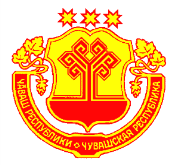 Чувашская  РеспубликаЯльчикский районСобрание депутатов Кильдюшевскогосельского поселенияРЕШЕНИЕ           «02»июня 2021г.№10/2/1д. Кильдюшево